3.       OBRAZLOŽENJE IZVJEŠTAJA O IZVRŠENJU PRORAČUNA3.1.    Obrazloženje Općeg dijela Prihodi i primici Proračuna Grada Omiša od 1.1. do 30. 6. 2023. godineOdstupanja kod prihoda u odnosu na ostvarenje u prethodnoj godiniKonsolidirani proračun Grada Omiša u prvih pola godine ostvario je prihode poslovanja (bez pomoći iz županijskog, državnog odnosno EU sredstava) u iznosu od 5 milijuna i 839 tisuća € u odnosu na 4 milijuna i 432 tisuće € u prethodnoj godini. Prihodi poslovanja u koje spadaju porezi, zakupi, komunalne naknade, prihodi od parkinga i prodaje ulaznica, uplate roditelja za vrtić i slično, porasli su za 31,8% u odnosu na isto razdoblje prošle godine.Kod poreznih prihoda naplata poreza na promet nekretnina manja je 14 % a prihod od poreza na kuće za odmor manji je  25% u odnosu na lani. Zato je prihod od poreza i prireza na dohodak povećan 36,8%, kao rezultat gospodarskog oporavka i porasta plaća. Paušalne uplate (poreza) po osnovi  kompenzacijskih mjera veće su 30.5% u odnosu na prethodnu godinu.Povećanje prihoda od zakupa odnosi se na uplatu godišnjeg najma kampa Ribnjak po novom natječaju.Na naplatu prihoda od komunalnog doprinosa utječu izdana rješenja komunalnog doprinosa po broju i iznosu utvrđenja.Povećan je prihod od naplate parkinga u odnosu na isto razdoblje prošle godine, dijelom zbog povećanja cijena parkinga.Odstupanja kod prihoda u odnosu na planZnatnijih odstupanja prihoda u odnosu na plan nema. Naime, prihodi se ne ostvaruju razmjerno tijekom godine, osim u dijelu poreznih prihoda gdje je prihod 4,81% veći od plana.Naplata zakupa od kampa Ribnjak u prvoj polovici godine po ugovoru koji je sklopljen  sa novim zakupnikom tvrtkom Rudan d.o.o. iznosi 694.200 € te je uz jamčevinu uplaćenu u 2022. godini,  u cijelosti podmirena obveza za fiksni dio najma. U prvom polugodištu uplaćen je zakup za Radmanove mlinice, po novom ugovoru od zakupoprimca Đivo d.o.o. u iznosu od 112.500,00 €.S druge strane, prihodi od parkinga i prodaje ulaznica za razgledavanje tvrđave Mirabela ostvaruju se tijekom ljetnih mjeseci , u srpnju i kolovozu.Rashodi i izdaci Proračuna Grada Omiša od 1.1. do 30. 6. 2023. godineOdstupanja kod rashoda u odnosu na ostvarenje u prethodnoj godiniRashodi za plaće u gradskoj upravi i kod proračunskih korisnika veći su 11% u odnosu na lanjsko razdoblje uslijed povećanja plaća zaposlenika.Ulaganja u projekte kroz materijalne rashode iznose 73% lanjskih ulaganja.Povećani su izdaci za subvencioniranje troškova javnog prijevoza putnika zbog rasta cijena usluga prijevoza. Financiranje nerentabilnih linija prijevoznika Promet Splitu izvještajnom razdoblju koštalo je Grad Omiš 167.542,88 €. Prošle godine za istu uslugu isplaćeno je Prometu 99.214,62 € odnosno javni gradski prijevoz je 68.328,26 € skuplji.U izvještajnom razdoblju više se sredstava izdvaja za isplatu naknada građanima i kućanstvima. Tako je domaćinstvima u 2022. godini isplaćeno129.592,45 € a ove godine do konca lipnja isplaćeno je za iste namjene 145.564,66 €.Ukupna ulaganja u nabavku nefinancijske imovine iznose 119.430 €, što je nešto malo više nego lani u istom razdoblju, kada su ulaganja u isto iznosila 114.075 €.Odstupanja kod rashoda u odnosu na planNa rashodnoj strani, investicijski projekti planirani u proračunu za 2023. godinu još nemaju evidentirane troškove, bilo da su u fazi pripreme ili kasne sa realizacijom.Redovni rashodi za zaposlene, materijalni troškovi za financiranje rada upravnih odjela i drugi rashodi, izvršavaju se redovno.Rezultat poslovanjaPreneseni višak konsolidiranog proračuna iznosi 837.265,77 € i u cjelosti je raspoređen za financiranje rashoda 2023. godine.U prvom polugodištu 2023. godine ostvaren je višak u iznosu od 2.636.722,20 € kako slijedi: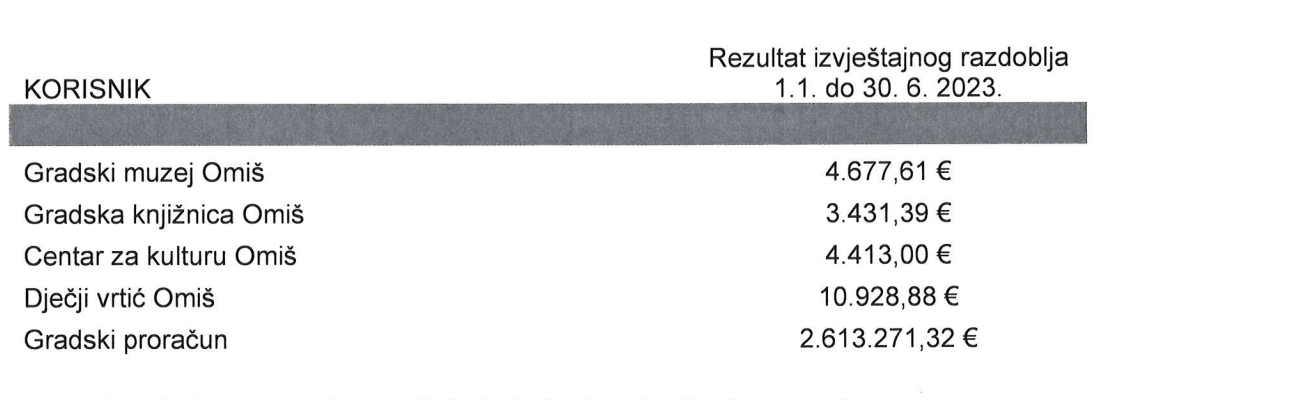 3.2.   Obrazloženje Posebnog dijela izvještaja o izvršenju proračunaSlijedi prikaz polugodišnjeg ostvarenja rashoda proračuna po programskoj klasifikaciji:Aktivnost A101009 Zaposlenici izvan radnog odnosa-projekt „Zaželi“Projekt „Zaželi“ završava sa radom 5. faze projekta, te su sredstva utrošena prema planu proračuna.Kapitalni projekt K101006 Gradnja pomoćnog nogometnog igralištaNa pomoćnom igralištu izvode se radovi koji ne podliježu izdavanju građevinske dozvole, radovi koje je moguće realizirati temeljem Pravilnika o jednostavnim građevinskim radovima, jer etažni vlasnik ne da suglasnost na geodetski elaborat o usklađenju i formiranju građevinske parcele pomoćnog igrališta. Betonski dio ograde igrališta je završen. Ugovorena je izrada ograde sa vratima do konca rujna.Kapitalni projekt K101007 Gradnja zgrade javne upraveU ovoj godini će se objaviti natječaj za arhitektonsko rješenje zgrade javne uprave te se istovremeno sređuju imovinsko pravni poslovi vezano uz formiranje građevinske parcele.Kapitalni projekt Gradnja prometnice na Vrilu (sa mostom)Čeka se da nadležno državno tijelo izda suglasnost za pravni interes građenja na državnom zemljištu. Grad posjeduje projektnu dokumentaciju za gradnju.Kapitalni projekt K101010 Gradnja i rekonstrukcija Ulice Fra Stjepana VrlićaPokrenut je postupak (ročište) izvlaštenja zemljišta, rade se procjene vrijednosti  te slijede pregovori sa vlasnicima vezano uz otkup zemljišta na trasi prometniceKapitalni projekt K101013 Gradnja i rekonstrukcija javnih površinaIgralište u parku don Frane Bulića je dovršeno i u upotrebi. Za igralište na Punti je napravljen projekt proširenja. Projektna dokumentacija za igrališta u Nemiri, u Dubravi i kod škole u Kostanju je završena.Kapitalni projekt K202003 Gradnja i rekonstrukcija gradskih ulicaUlica knezova KačićaNaručen je projekt popločavanja (preslagivanja) ulice u suradnji sa konzervatorima.Kapitalni projekt K202005 Gradska grobljaRaspisan je natječaj za mrtvačnicu u Svinišću. Za mrtvačnice u Docu, Srijanima, Seocima i Lokvi Rogoznici u tijeku je izrada projektne dokumentacije i uređenje imovinsko pravnih odnosa. Kapitalni projekt K202006 Gradnja i rekonstrukcija komunalnih objekataRadi se projekt izgradnje javne rasvjete u naselju Borak. Također su u izradi projekti na potezu prema Ravničkom mostu i igralištu u Nemiri.Kapitalni projekt K202009 Modernizacija i rekonstrukcija javne rasvjete energetski učinkovitim rasvjetnim tijelimaRealizacija projekta modernizacije i rekonstrukcije postojeće javne rasvjete ugradnjom energetski učinkovitih rasvjetnih tijela, u suradnji sa HBOR-om, biti će realizirana do konca godine. Natječaj za izvođača radova je završen, odabran je izvođač, ugovor je potpisan sa Končar digital te je odabran nadzor od strane Kaplan projekta.Kapitalni projekt k208007 Izgradna dužobalne biciklističke staze i šetnice Brzet-PisakIzrada glavnih projekata šetnice je pri kraju. Projekt se planira financirati dijelom iz bespovratnih sredstava kroz ITU mehanizam. Predan je zahtjev za građevinsku dozvolu.Naručeni su projekti šetnice na lokacijama Mančina, Medići i Mimice, nakon čega se traži lokacijska i građevinska dozvola.Tekući projekt T208006Uređenje Dužobalnih šetnica i plažaGrad je u posjedu projektne dokumentacije i građevinske dozvole za šetnicu kroz kamp Ribnjak, koja se dijelom financira bespovratnim ITU sredstvima.Slijedi raspisivanje natječaja za gradnju i javno savjetovanje.Za projekt Park hrvatskih branitelja (Borići) naručena je projektna studija cijele buduće gradske luke  i ostatka Punte. Nakon sređivanja imovinsko pravnih odnosa, projekt će se kandidirati za nepovratna sredstva za ozelenjavanje urbanih područja izloženih klimatskim promjenama uslijed toplinskih udara.Kapitalni projekt K310002 Ulaganje u objekteRaspisao se natječaj javne nabave za odabir izvođača  za gradnju dječjeg vrtića u Srijane.  Završeno je javno savjetovanje sa zainteresiranom javnošću.PROGRAM 1009 – PROMICANJE KULTUREPlanirano na godišnjoj razini: 211.840,00 EURRealizirano: 38,12%Obrazloženje: Program je realiziran na razini potraživanja korisnika programa (ustanove, udruge i fizičke osobe u provedbi programa iz područja kulture). Najveći broj događanja u kulturi odvija se u ljetnim mjesecima, pa se povećanje realizacije programa očekuje po završetku ljetne sezone.PROGRAM 1011 – OSNOVNO, SREDNJEŠKOLSKO I VISOKOŠKOLSKO OBRAZOVANJEPlanirano na godišnjoj razini: 83.300,00 EURRealizirano: 27,64%Obrazloženje: Program je realiziran na razini potraživanja korisnika programa, a to su ustanove u sustavu obrazovanja (osim predškolskih ustanova), kao i polaznici doktorskih studija. Realizacija ovisi o potrebama korisnika.PROGRAM 1012 – RAZVOJ CIVILNOG DRUŠTVAPlanirano na godišnjoj razini: 58.900,00 EURRealizirano: 31,33%Obrazloženje: Program je realiziran na razini potraživanja korisnika programa, pa realizacija ovisi o njihovim potrebama. Ugovori za sufinanciranje programa/projekata u području razvoja civilnog društva sklapani su tijekom mjeseca travnja u iznosu od 30% ugovorenih sredstva, pa se njihova intenzivnija realizacija očekuje u drugom polugodištu proračunske godine.PROGRAM 1013 – ZAŠTITA PRAVA NACIONALNIH MANJINAPlanirano na godišnjoj razini: 800,00 EURRealizirano: 0%Obrazloženje: Program nije realiziran jer nije bilo potraživanja zainteresiranih korisnika.PROGRAM 1015 – ZAŠTITA, OČUVANJE I UNAPREĐENJE ZDRAVLJAPlanirano na godišnjoj razini: 87.400,00 EURRealizirano: 30,96%Obrazloženje: Program je realiziran na razini potraživanja korisnika programa, pa realizacija ovisi o njihovim potrebama. Ugovori za sufinanciranje programa/projekata u području zaštite, očuvanja i unapređenja zdravlja sklapani su tijekom mjeseca travnja u iznosu od 30% ugovorenih sredstva, pa se njihova intenzivnija realizacija očekuje u drugom polugodištu proračunske godine.PROGRAM 1016 – SOCIJALNA SKRBPlanirano na godišnjoj razini: 568.400,00 EURRealizirano: 26,92%Obrazloženje: Program je realiziran na razini potraživanja korisnika programa, pa realizacija ovisi o njihovim potrebama. Ugovori za sufinanciranje programa/projekata u području socijalne skrbi sklapani su tijekom mjeseca travnja u iznosu od 30% ugovorenih sredstva, pa se njihova intenzivnija realizacija očekuje u drugom polugodištu proračunske godine.PROGRAM 1017 – RAZVOJ SPORTA I REKREACIJEPlanirano na godišnjoj razini: 360.400,00 EURRealizirano: 35,88%Obrazloženje: Program je realiziran na razini potraživanja korisnika programa (sportski objekti, sportske manifestacije, sportska rekreacija, udruge u sportu), pa realizacija ovisi o njihovim potrebama. Intenzivnija realizacija očekuje se u drugom polugodištu proračunske godine.PROGRAM 1018 – JAČANJE GOSPODARSTVAPlanirano na godišnjoj razini: 70.100,00 EURRealizirano: 1,42%Obrazloženje: Aktivnosti i tekući projekti po ovom Programu su započeti u zadnjem kvartalu prošle ili prvom dijelu tekuće godine te su u tijeku. Završetak dijela aktivnosti očekuje se do kraja ove proračunske godine, što će se odraziti i na povećanje financijske realizacije Programa.Ostali nenavedeni programi u svojoj realizaciji  su pratili planiranu dinamiku.4.       POSEBNI IZVJEŠTAJI4. 1.    Izvještaj o izvršenoj preraspodjeli proračunaGradonačelnik Grada Omiša u skladu sa svojim ovlastima, donio je Odluku o preraspodjeli sredstava planiranih u Proračunu Grada Omiša za 2023. godinu KLASA: 400-01/23-01/04; URBROJ:2181-7-03-01/1-23-2 od 30. 6. 2023. godine kako slijedi: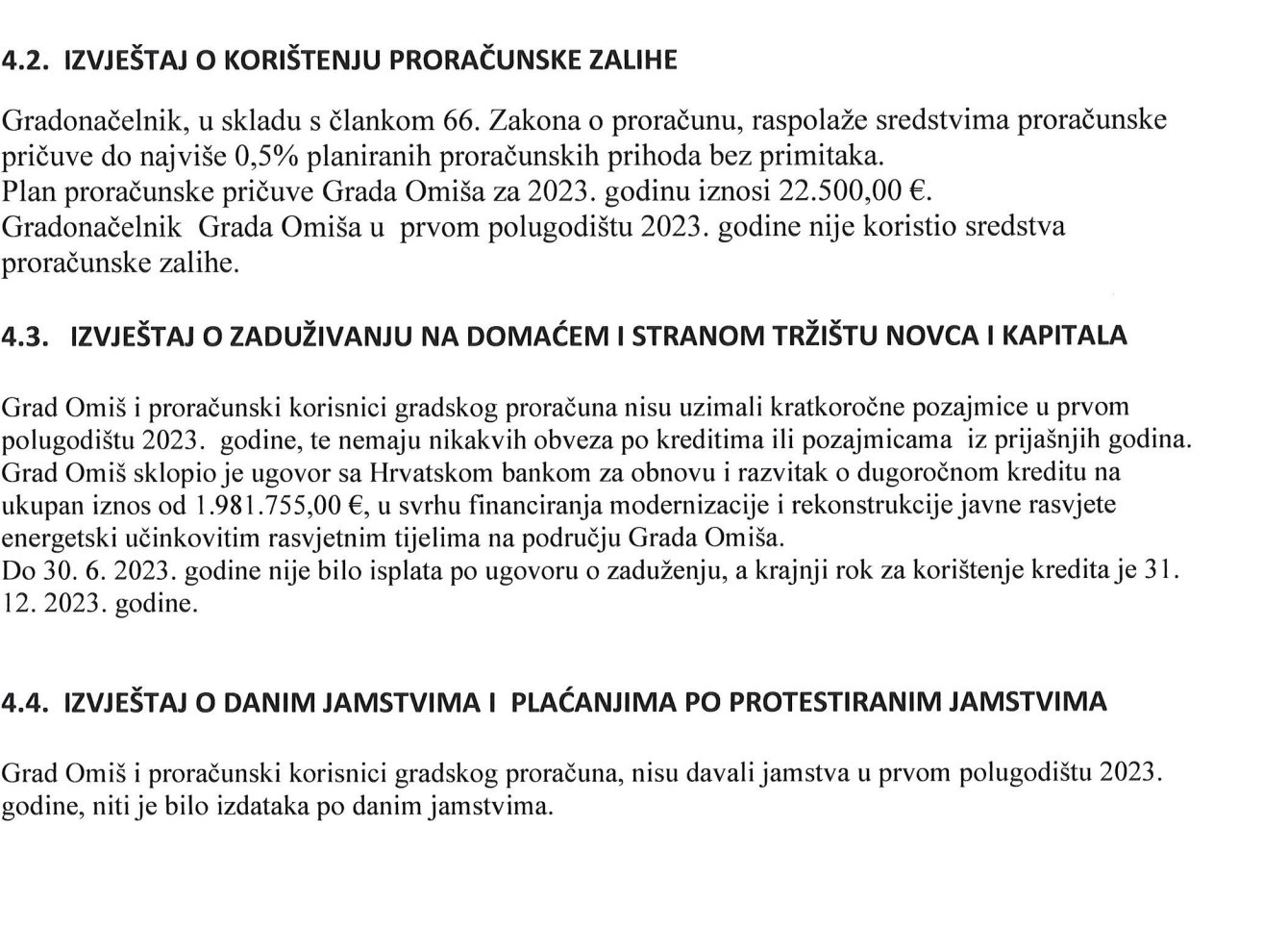 Račun / opisRačun / opisIzvršenje 2022. u €Tekući plan 2023. u  €Izvršenje 2023. u €Indeks 3/1Indeks 3/212345PRIHODIPRIHODI5.529.463,4918.528.927,556.731.457,30121,7436,3361Prihodi od poreza2.694.612,985.934.764,773.252.939,77120,7254,8163Pomoći iz inozemstva i od subjekata unutar općeg proračuna1.075.040,363.274.884,01879.298,6881,7926,8564Prihodi od imovine595.590,262.004.390,001.400.338,75235,1269,8665Prihodi od upravnih i administrativnih pristojbi, pristojbi po posebnim propisima i naknada852.148,982.148.563,00631.929,1274,1629,4166Prihodi od prodaje proizvoda i robe te pruženih usluga i prihodi od donacija232.059,311.713.147,00506.476,02218,2529,5668Kazne, upravne mjere i ostali prihodi57.969,50497.250,0050.569,5887,2310,1772Prihodi od prodaje proizvedene dugotrajne imovine22.042,0730.000,009.905,3844,9433,0284Primici od zaduživanja0,002.088.663,000,000,000,00Račun / opisIzvršenje 2022. €Tekući plan 2023. €Izvršenje 2023. €Indeks  3/1Indeks  3/212345RASHODI4.305.193,8118.528.927,554.094.735,1095,11%22,10%31 Rashodi za zaposlene                                                                                1.288.684,073.169.665,341.432.567,71111,17%45,20%32 Materijalni rashodi                                                                                 1.977.171,525.793.629,151.434.133,0972,53%24,75%34 Financijski rashodi                                                                                 50.215,59110.053,0032.079,4463,88%29,15%35 Subvencije                                                                                          243.627,12630.600,00313.017,69128,48%49,64%36 Pomoći dane u inozemstvo i unutar općeg proračuna2.229,7429.030,003.681,16165,09%12,68%37 Naknade građanima i kućanstvima na temelju osiguranja i druge naknade                               129.698,63547.282,00145.564,66112,23%26,60%38 Ostali rashodi                                                                                      499.491,811.626.451560614.261,49122,98%37,77%41 Rashodi za nabavu neproizvedene dugotrajne imovine                                                  5.806,62397.050,0032.083,51552,53%8,08%42 Rashodi za nabavu proizvedene dugotrajne imovine                                                    17.848,081.223.973,0084.842,60475,36%6,93%45 Rashodi za dodatna ulaganja na nefinancijskoj imovini                                               90.420,634.896.759,502.503,752,77%0,05%54 Izdaci za otplatu glavnice primljenih kredita i zajmova      104.434,00 VRSTA RASHODA / IZDATAKAPLANIRANOREALIZIRANOINDEKSSVEUKUPNO RASHODI / IZDACI18.528.927,554.094.735,1022,10Program 1001Javna uprava i administracija4.338.012,001.172.450,8827,03Aktivnost A101001Gradsko vijeće46.200,0015.856,6734,32Aktivnost A101002Političke stranke8.176,004.088,0050,00Aktivnost A101003Gradska uprava, stručni i tehnički poslovi1.850.729,29948.085,7151,23Aktivnost A101007Sportski objekti39.800,0010.089,6925,35Aktivnost A101009Zaposlenici izvan radnog odnosa-projekt "Zaželi"295.892,71145.952,7149,33Aktivnost A101011Otplata kredita HBOR-a112.509,000,000,00Kapitalni projekt K101001Nabavka poslovnog prostora762.000,000,000,00Kapitalni projekt K101002Nabavka postrojenja i opreme15.700,008.141,6251,86Kapitalni projekt K101003Nabavka računalnih programa10.000,000,000,00Kapitalni projekt K101004Dodatna ulaganja u gradske objekte150.000,000,000,00Kapitalni projekt K101006Gradnja pomoćnog nogometnog igrališta700.000,000,000,00Kapitalni projekt K101007Gradnja zgrade gradske i javne uprave200.000,000,000,00Kapitalni projekt K101008Izgradnja inkubatora za mlade poduzetnike10.000,000,000,00Tekući projekt T101001Obljetnice i manifestacije117.005,0040.236,4834,39Program 1002Prostorno uređenje i unapređenje stanovanja3.273.936,0027.083,420,83Kapitalni projekt K101009Gradnja prometnice na Vrilu (sa mostom)10.000,000,000,00Kapitalni projekt K101010Gradnja i rekonstrukcija Ulice fra Stjepana Vrlića250.000,000,000,00Kapitalni projekt K101013Gradnja i rekonstrukcija javnih površina250.000,0019.368,917,75Kapitalni projekt K202001Izrada prostornih planova40.000,007.714,5119,29Kapitalni projekt K202003Gradnja i rekonstrukcija gradskih ulica220.000,000,000,00Kapitalni projekt K202005Gradska groblja196.000,000,000,00Kapitalni projekt K202006Gradnja i rekonstrukcija komunalnih objekata150.000,000,000,00Kapitalni projekt K202007Nabavka komunalne opreme56.000,000,000,00Kapitalni projekt K202009Modernizacija i rekonstrukcija javne rasvjete energetski učinkovitim rasvjetnim tijelima2.101.936,000,000,00Program 1003Zaštita okoliša65.000,000,000,00Aktivnost A203001Radovi na sanciji i održavanju stijenske mase koja prijeti obrušavanjem25.000,000,000,00Kapitalni projekt K203002Centar za reciklažu otpada40.000,000,000,00Program 1004Upravljanje imovinom75.000,005.312,507,08Aktivnost A204001Evidencija gradske imovine75.000,005.312,507,08Program 1005Razvoj i upravljanje sustava vodoopskrbe i odvodnje35.000,000,000,00Kapitalni projekt K205004Vodoopskrba naselja uz srednji tok rijeke Cetine10.000,000,000,00Kapitalni projekt K205007Odvodnja otpadnih voda i vodoopskrba unutar aglomeracije Omiš25.000,000,000,00Program 1006Održavanje komunalne infrastrukture2.734.900,00763.265,9827,91Aktivnost A206001Održavanje čistoće javnih površina428.900,0094.755,7722,09Aktivnost A206002Održavanje javne rasvjete556.400,00216.385,3738,89Aktivnost A206003Dezinsekcija i deratizacija40.000,009.705,3524,26Aktivnost A206004Održavanje zelenih površina298.000,00103.545,2334,75Aktivnost A206005Naplata parkiranja i razgledavanja tvrđave Mirabela109.600,0050.634,0446,20Aktivnost A206006Investicijsko održavanje komunalnig građevina i infrastrukture737.787,82160.377,0521,74Tekući projekt T206001Male komunalne usluge350.000,0092.970,6726,56Tekući projekt T206002Povremeni poslovi na održavanju javnih površina207.000,0027.680,3213,37Tekući projekt T206003Staro groblje Omiš7.212,187.212,18100,00Program 1007Razvoj i sigurnost prometa470.000,00233.734,3849,73Aktivnost A207001Sufinanciranje javnog lokalnog prijevoza470.000,00233.734,3849,73Program 1008Poticanje razvoja turizma1.463.000,0040.218,132,75Kapitalni projekt K208004Uređenje vezova za brodove na ušću rijeke Cetine2.000,000,000,00Kapitalni projekt K208007Izgradnja dužobalne biciklističke staze i šetnice Brzet-Pisak700.000,000,000,00Tekući projekt T208001Plava zastava3.000,000,000,00Tekući projekt T208004Gradske lučice i obalni pojas65.000,000,000,00Tekući projekt T208005Pješačke staze3.000,00481,8816,06Tekući projekt T208006Uređenje dužobalnih šetnica i plaža690.000,0039.736,255,76Program 1009Promicanje kulture789.378,30285.767,0336,20Aktivnost A309001Financiranje javne djelatnosti ustanova534.445,89217.730,8340,74Aktivnost A309002Financiranje ostalih djelatnost iz područja kulture94.630,0021.823,2423,06Kapitalni projekt K101003Interpretacijski centar tvrđave Mirabela81.000,0024.369,0030,09Kapitalni projekt K309001Ulaganje u opremu21.504,009.222,3742,89Kapitalni projekt K309002Ulaganje u objekte7.000,000,000,00Tekući projekt T309001Omiško kulturno ljeto17.618,41903,655,13Tekući projekt T309002Kazalište19.910,0011.717,9458,85Tekući projekt T309003Ostinato13.270,000,000,00Program 1010Predškolski odgoj3.214.806,25887.139,4427,60Aktivnost A310001Financiranje redovne djelatnosti dječjih vrtića1.982.297,75878.805,6944,33Kapitalni projekt K310001Ulaganje u opremu87.917,005.830,006,63Kapitalni projekt K310002Ulaganje u objekte1.110.923,502.503,750,23Kapitalni projekt K310003Ulaganje u dječja igrališta u predškolskim ustanovama7.123,000,000,00Tekući projekt T310001Unaprjeđenje usluga za djecu u sustavu ranog i predškolskog odgoja i obrazovanja26.545,000,000,00Program 1011Osnovno, srednješkolsko i visokoškolsko obrazovanje83.300,0023.028,2327,64Aktivnost A311001Potpore prosvjeti19.800,0010.520,1653,13Kapitalni projekt K311001Kapitalne donacije za opremu4.000,000,000,00Kapitalni projekt K311002Kapitalne donacije za građevinske objekte13.000,000,000,00Kapitalni projekt K311003Gradnja novog objekta srednje škole "Jure Kaštelan" Omiš1.300,000,000,00Tekući projekt T311001Tekuće donacije u školstvu42.000,0012.508,0729,78Tekući projekt T311002Viskoškolsko obrazovanje3.200,000,000,00Program 1012Razvoj civilnog društva58.900,0018.450,9431,33Aktivnost A312001Potpore udrugama i organizacijama58.900,0018.450,9431,33Program 1013Zaštita prava nacionalnih manjina800,000,000,00Aktivnost A313001Potpore udrugama800,000,000,00Program 1014Zaštita i promicanje prava i interesa osoba sa invaliditetom27.300,0011.914,6943,64Aktivnost A314001Potpore i pomoći pojedincima, udrugama i organizacijama27.300,0011.914,6943,64Program 1015Zaštita, očuvanje i unapređenje zdravlja87.400,0027.059,3230,96Aktivnost A315001Aktivnost ustanova, udruga i organizacija87.400,0027.059,3230,96Program 1016Socijalna skrb568.400,00152.999,1526,92Aktivnost A316001Potpore učenicima i studentima142.000,0057.291,4940,35Aktivnost A316002Potpore i pomoći pojedincima, obiteljima i udrugama426.400,0095.707,6622,45Program 1017Razvoj sporta i rekreacije415.400,00129.323,8331,13Aktivnost A317001Tekuće održavanje sportskih objekata21.500,0015.574,6372,44Aktivnost A317002Financiranje sportskih aktivnosti307.000,00111.708,7536,39Kapitalni projekt K317001Kapitalno ulaganje u sportsku opremu42.600,002.040,454,79Kapitalni projekt K317002Kapitalno ulaganje u sportske objekte13.300,000,000,00Kapitalni projekt K317004Sportski centar Punta7.000,000,000,00Tekući projekt T317001Povremeno održavanje ostalih objekata u funkciji sporta24.000,000,000,00Program 1018Jačanje gospodarstva70.100,00995,421,42Aktivnost A318001Financiranje aktivnosti udruga8.000,00995,4212,44Tekući projekt T318001Ulaganje u mjere poticanja razvoja62.100,000,000,00Program 1020Organiziranje i provođenje zaštite i spašavanja758.295,00315.741,7641,64Aktivnost A320001Financiranje redovne djelatnosti vatrogasne zajednice Omiš551.200,00266.221,6248,30Tekući projekt T320001Organiziranje i provođenje mjera za zaštitu i spašavanje207.095,0049.520,1423,91PRERASPODJELA ZA 2023. GODINUPRERASPODJELA ZA 2023. GODINUPRERASPODJELA ZA 2023. GODINUKonto / razdjel / programKonto / razdjel / programPlanPovećanjeSmanjenjeNovi plan  SVEUKUPNO RASHODI / IZDACI  SVEUKUPNO RASHODI / IZDACI18.528.927,5512.965,56-12.965,5618.528.927,55Razdjel 001 URED GRADONAČELNIKARazdjel 001 URED GRADONAČELNIKA3.167.230,00-12.965,563.154.264,44Glava 00101 URED GRADONAČELNIKAGlava 00101 URED GRADONAČELNIKA3.167.230,00-12.965,563.154.264,44Program 1001 Javna uprava i administracijaProgram 1001 Javna uprava i administracija3.167.230,00-12.965,563.154.264,44Aktivnost A101003 Gradska uprava, stručni i tehnički posloviAktivnost A101003 Gradska uprava, stručni i tehnički poslovi1.958.700,00-145.952,711.812.747,29Izvor  1. OPĆI PRIHODI I PRIMICIIzvor  1. OPĆI PRIHODI I PRIMICI1.769.800,00-145.952,711.623.847,29Izvor  1.1. Prihodi od poreza, imovine, pristojbi i kazniIzvor  1.1. Prihodi od poreza, imovine, pristojbi i kazni1.769.800,00-145.952,711.623.847,2932Materijalni rashodi453.300,00-145.952,71307.347,29Aktivnost A101009 Zaposlenici izvan radnog odnosa-projekt "Zaželi"Aktivnost A101009 Zaposlenici izvan radnog odnosa-projekt "Zaželi"136.940,00132.987,15269.927,15Izvor  1. OPĆI PRIHODI I PRIMICIIzvor  1. OPĆI PRIHODI I PRIMICI0,00132.987,15132.987,15Izvor  1.1. Prihodi od poreza, imovine, pristojbi i kazniIzvor  1.1. Prihodi od poreza, imovine, pristojbi i kazni0,00132.987,15132.987,1531Rashodi za zaposlene0,00119.864,34119.864,3432Materijalni rashodi0,0013.122,8113.122,81Razdjel 002 UPRAVNI ODJEL ZA KOMUNALNO STAMBENU DJELATNOST, UREĐENJE PROSTORA I ZAŠTITU OKOLIŠARazdjel 002 UPRAVNI ODJEL ZA KOMUNALNO STAMBENU DJELATNOST, UREĐENJE PROSTORA I ZAŠTITU OKOLIŠA9.784.196,502.212,18-2.212,189.784.196,50Glava 00201 UPRAVNI ODJEL ZA KOMUNALNO STAMBENU DJELATNOST, UREĐENJE PROSTORA I ZAŠTITU OKOLIŠAGlava 00201 UPRAVNI ODJEL ZA KOMUNALNO STAMBENU DJELATNOST, UREĐENJE PROSTORA I ZAŠTITU OKOLIŠA9.784.196,502.212,18-2.212,189.784.196,50Program 1006 Održavanje komunalne infrastruktureProgram 1006 Održavanje komunalne infrastrukture2.068.900,002.212,18-2.212,182.068.900,00Aktivnost A206006 Investicijsko održavanje komunalnig građevina i infrastruktureAktivnost A206006 Investicijsko održavanje komunalnig građevina i infrastrukture740.000,00-2.212,18737.787,82Izvor  4. PRIHOD ZA POSEBNE NAMJENEIzvor  4. PRIHOD ZA POSEBNE NAMJENE690.000,00-2.212,18687.787,82Izvor  4.6. Komunalni doprinosi i prihodi za posebne namjeneIzvor  4.6. Komunalni doprinosi i prihodi za posebne namjene690.000,00-2.212,18687.787,8232Materijalni rashodi640.000,00-2.212,18637.787,82Tekući projekt T206003 Staro groblje OmišTekući projekt T206003 Staro groblje Omiš5.000,002.212,187.212,18Izvor  4. PRIHOD ZA POSEBNE NAMJENEIzvor  4. PRIHOD ZA POSEBNE NAMJENE5.000,002.212,187.212,18Izvor  4.6. Komunalni doprinosi i prihodi za posebne namjeneIzvor  4.6. Komunalni doprinosi i prihodi za posebne namjene5.000,002.212,187.212,1832Materijalni rashodi5.000,002.212,187.212,18Razdjel 003 UPRAVNI ODJEL ZA GOSPODARSTVO I DRUŠTVENE DJELATNOSTIRazdjel 003 UPRAVNI ODJEL ZA GOSPODARSTVO I DRUŠTVENE DJELATNOSTI4.861.701,0512.965,564.874.666,61Glava 00301 UPRAVNI ODJEL ZA GOSPODARSTVO I DRUŠTVENE DJELATNOSTIGlava 00301 UPRAVNI ODJEL ZA GOSPODARSTVO I DRUŠTVENE DJELATNOSTI2.407.335,0012.965,562.420.300,56Program 1001 Javna uprava i administracijaProgram 1001 Javna uprava i administracija13.000,0012.965,5625.965,56Aktivnost A101009 Zaposlenici izvan radnog odnosa-projekt "Zaželi"Aktivnost A101009 Zaposlenici izvan radnog odnosa-projekt "Zaželi"13.000,0012.965,5625.965,56Izvor  1. OPĆI PRIHODI I PRIMICIIzvor  1. OPĆI PRIHODI I PRIMICI0,0012.965,5612.965,56Izvor  1.1. Prihodi od poreza, imovine, pristojbi i kazniIzvor  1.1. Prihodi od poreza, imovine, pristojbi i kazni0,0012.965,5612.965,5638Ostali rashodi0,0012.965,5612.965,56